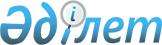 Некоторые вопросы по проектному обеспечению строительства и дальнейшему совершенствованию системы государственных нормативов в области архитектурной, градостроительной, строительной деятельности и жилищно-коммунального хозяйстваПостановление Правительства Республики Казахстан от 16 июня 2006 года № 557

      В целях развития архитектурной, градостроительной и строительной деятельности в Республике Казахстан и совершенствования системы государственных нормативов в этой сфере Правительство Республики Казахстан ПОСТАНОВЛЯЕТ:



      1. Утвердить прилагаемый План мероприятий по проектному обеспечению строительства и дальнейшему совершенствованию системы государственных нормативов в области архитектурной, градостроительной, строительной деятельности и жилищно-коммунального хозяйства на 2006-2008 годы (далее - План).



      2. Центральным исполнительным органам обеспечить своевременное исполнение мероприятий Плана и ежегодно до 10 января и 10 июля, представлять информацию о ходе его исполнения в Министерство индустрии и торговли Республики Казахстан.



      3. Министерству индустрии и торговли Республики Казахстан ежегодно до 20 января и 20 июля информировать Правительство Республики Казахстан о ходе исполнения Плана.



      4. Внести в некоторые решения Правительства Республики Казахстан следующие изменения и дополнение: 

      1) утратил силу постановлением Правительства РК от 24.06.2015 № 479 (вводится в действие со дня его первого официального опубликования);



      2) в  постановлении Правительства Республики Казахстан от 26 августа 2005 года N 884 "О Среднесрочном плане социально-экономического развития Республики Казахстан на 2006-2008 годы (второй этап)" (САПП Республики Казахстан, 2005 г., N 33, ст. 458): 

      в Среднесрочном  плане социально-экономического развития Республики Казахстан на 2006-2008 годы (второй этап), утвержденном указанным постановлением: 

      в  разделе 4. Перечень действующих и разрабатываемых государственных и отраслевых (секторальных) программ на 2006-2008 годы: 

      строку, порядковый номер 72, исключить.

      Сноска. Пункт 4 с изменениями, внесенными постановлением Правительства РК от 24.06.2015 № 479 (вводится в действие со дня его первого официального опубликования).



      5. Признать утратившим силу некоторые решения Правительства Республики Казахстан согласно приложению.



      6. Настоящее постановление вводится в действие со дня подписания.       Премьер-Министр 

      Республики Казахстан 

Утвержден             

постановлением Правительства   

Республики Казахстан       

от 16 июня 2006 года N 557        Сноска. План с изменениями, внесенными постановлениями Правительства РК от 11 марта 2007 года N  187 ;  от 1 марта 2008 года  N 208 .  План мероприятий 

по проектному обеспечению строительства и дальнейшему совершенствованию 

системы государственных нормативов в области архитектурной, 

градостроительной, строительной деятельности и  

жилищно-коммунального хозяйства на 2006-2008 годы 

Примечание: 

* суммы будут уточняться ежегодно в соответствии с решениями Республиканской бюджетной комиссии; расшифровка аббревиатур: 

МИТ                 - Министерство индустрии и торговли 

                      Республики Казахстан 

МЗ                  - Министерство здравоохранения Республики Казахстан 

МОН                 - Министерство образования и науки  

                      Республики Казахстан 

МСХ                 - Министерство сельского хозяйства  

                      Республики Казахстан 

МТК                 - Министерство транспорта и коммуникаций  

                      Республики Казахстан 

МТСЗН               - Министерство труда и социальной защиты населения 

                      Республики Казахстан 

МФ                  - Министерство финансов Республики Казахстан 

МЧС                 - Министерство по чрезвычайным ситуациям  

                      Республики Казахстан 

МЭБП                - Министерство экономики и бюджетного планирования 

                      Республики Казахстан 

МЭМР                - Министерство энергетики и минеральных ресурсов  

                      Республики Казахстан 

МЮ                  - Министерство юстиции Республики Казахстан 

КДСиЖКХ МИТ         - Комитет по делам строительства и жилищно-коммунального 

                      хозяйства Министерства индустрии и торговли 

                      Республики Казахстан 

РГП "Госэкспертиза" - республиканское государственное предприятие 

                      "Государственная вневедомственная экспертиза 

                      проектов "Госэкспертиза" 

Приложение             

к постановлению Правительства   

Республики Казахстан       

от 16 июня 2006 года N 557     Перечень 

утративших силу некоторых решений 

Правительства Республики Казахстан       1.  Постановление Правительства Республики Казахстан от 28 ноября 2000 года N 1778 "О мерах по развитию архитектурной, градостроительной и строительной деятельности в Республике Казахстан" (САПП Республики Казахстан, 2000 г., N 51, ст. 582).       2. Пункт 22  Изменений и дополнений, которые вносятся в некоторые решения Правительства Республики Казахстан, утвержденных постановлением Правительства Республики Казахстан от 28 октября 2001 года N 1369 "О внесении изменений и дополнений и признании утратившими силу некоторых решений Правительства Республики Казахстан" (САПП Республики Казахстан, 2001 г., N 36-37, ст. 478).       3. Пункт 4  Изменений и дополнений, которые вносятся в некоторые решения Правительства Республики Казахстан, утвержденных постановлением Правительства Республики Казахстан от 26 января 2002 года N 127 "О реорганизации Республиканского государственного предприятия "Государственный центр лицензирования архитектурно-градостроительной деятельности (Госстройлицензия)" Комитета по делам строительства Министерства индустрии и торговли Республики Казахстан" (САПП Республики Казахстан, 2002 г., N 5, ст. 34).       4.  Постановление Правительства Республики Казахстан от 17 мая 2002 года N 534 "О внесении изменений в постановление Правительства Республики Казахстан от 28 ноября 2000 года N 1778" (САПП Республики Казахстан, 2002 г., N 14, ст. 147).       5.  Пункт 5 Изменений и дополнений, которые вносятся в некоторые решения Правительства Республики Казахстан, утвержденных постановлением Правительства Республики Казахстан от 20 мая 2003 года N 462 "О внесении изменений и дополнений и признании утратившими силу некоторых решений Правительства Республики Казахстан" (САПП Республики Казахстан, 2003 г., N 20, ст. 208).       6.  Постановление Правительства Республики Казахстан от 27 августа 2004 года N 907 "О внесении изменений в постановление Правительства Республики Казахстан от 28 ноября 2000 года N 1778" (САПП Республики Казахстан, 2004 г., N 31, ст. 427). 
					© 2012. РГП на ПХВ «Институт законодательства и правовой информации Республики Казахстан» Министерства юстиции Республики Казахстан
				N 

п/п 
Мероприятие 
Форма 

завершения 
Ответ- 

ствен- 

ные за 

испол- 

нение 
Срок испол- 

нения 
Предпо- 

лагаемые 

расходы, 

млн. 

тенге 
Источ- 

ник 

финан- 

сиро- 

вания 
1 
2 
3 
4 
5 
6 
7 
1. Государственная поддержка совершенствования 

нормативно-технического обеспечения проектирования и строительства 
1 Разработать и внести 

изменения и дополнения 

в Закон Республики 

Казахстан "Об 

архитектурной, 

градостроительной и 

строительной 

деятельности в 

Республике Казахстан" в 

рамках разрабатываемого 

законопроекта "О 

внесении изменений и 

дополнений в некоторые 

законодательные акты 

Республики Казахстан по 

вопросам технического 

регулирования" Проект 

Закона 

Республики 

Казахстан МИТ II 

квартал 

2006 года Не 

требуются 2 Провести инвентаризацию 

действующих 

ведомственных норм 

проектирования и 

строительства объектов 

базовых отраслей 

экономики и организовать 

работу по их 

совершенствованию и 

изданию Информация 

в Прави- 

тельство 

Республики 

Казахстан МИТ 

(созыв), 

МЗ, МОН, 

МСХ, МТК, 

МТСЗН, 

МЧС, 

МЭМР 20 

января 

ежегодно Не 

требуются 3 Рассмотреть возможность 

создания 

специализированного 

государственного центра 

по изданию и 

распространению 

нормативно-технических 

документов в области 

архитектуры, 

градостроительства, 

строительства и 

жилищно-коммунального 

хозяйства при Комитете 

по делам строительства 

и жилищно-коммунального 

хозяйства Министерства 

индустрии и торговли 

Республики Казахстан Информация 

в Прави- 

тельство 

Республики 

Казахстан МИТ 20 

января 

2007 

года Не 

требуются 4 Организовать ежегодное 

издание перечня 

действующих 

государственных 

нормативов в области 

строительства Утвержден- 

ный 

перечень МИТ IV 

квартал, 

ежегодно Не 

требуются 5 Организовать ежегодное 

издание перечня 

действующих 

ведомственных 

строительных нормативов 

по согласованию с 

КДСиЖКХ МИТ Перечень, 

утвержден- 

ный по сог- 

ласованию 

с КДСиЖКХ 

МИТ МИТ 

(созыв), 

МЗ, МОН, 

МСХ, 

МТК, 

МТСЗН, 

МЧС, 

МЭМР IV 

квартал, 

ежегодно Не 

требуются 6 Рассмотреть возможность 

создания Центра 

государственного 

градостроительного 

кадастра 

(республиканский 

уровень) при Комитете 

по делам строительства 

и жилищно-коммунального 

хозяйства Министерства 

индустрии и торговли 

Республики Казахстан Информация 

в Прави- 

тельство 

Республики 

Казахстан МИТ 20 

января 

2007 

года Не 

требуются 7 Внести предложение о 

внесении изменений в 

законодательство о 

лицензировании, в части 

введения практики 

лицензирования 

физических лиц- 

проектировщиков и 

экспертов, работающих в 

проектных организациях Предложение 

в Прави- 

тельство 

Республики 

Казахстан МИТ 

(созыв), 

РГП 

"Гос- 

экспер- 

тиза" III 

квартал 

2006 

года Не 

требуются 8 Внести предложение в 

Правительство Республики 

Казахстан по внесению 

изменений и дополнений 

в Кодекс Республики 

Казахстан от 30 января 

2001 года N 155 "Об 

административных 

правонарушениях" в 

части повышения 

совместной 

ответственности 

проектировщиков и 

заказчиков за качество 

проектирования Предложение 

в Прави- 

тельство 

Республики 

Казахстан МИТ 

(созыв), 

РГП 

"Гос- 

экспер- 

тиза" II 

квартал 

2006 

года Не 

требуются 9 Внести предложение об 

изменении и дополнении 

в законодательство о 

государственных 

закупках в части, 

предусматривающей, что 

потенциальный 

поставщик, являющийся 

разработчиком технико- 

экономического 

обоснования проекта, 

имеет право участвовать 

в конкурсе по 

государственным 

закупкам услуг по 

разработке проектно- 

сметной документации 

данного проекта Предложение 

в Прави- 

тельство 

Республики 

Казахстан МИТ 

(созыв), 

МФ, 

МЭБП, МЮ II 

квартал 

2006 

года Не 

требуются 2. Усиление контроля качества проектирования и строительства 

объектов и комплексов, повышение производственного потенциала 

научно-исследовательских и проектных организаций 
10 Внести предложения о 

внесении изменений и 

дополнений в 

законодательство о 

лицензировании в 

области архитектуры, 

градостроительства и 

строительства в части 

введения 

квалификационных 

требований о наличии 

службы нормы контроля и 

качества к заявителям и 

лицензиатам, 

осуществляющим проектные 

работы для строительства Предложение в Прави- 

тельство 

Республики 

Казахстан МИТ 

(созыв), 

РГП 

"Гос- 

экспер- 

тиза" II 

квартал 

2006 

года Не 

требуются 11 Рассмотреть вопрос об 

увеличении 

государственного 

образовательного заказа 

на подготовку 

специалистов с высшим 

профессиональным 

образованием на 

специальности 

строительства и 

архитектуры Информация 

в МИТ МОН 

(созыв), 

МИТ 10 июля 

2006 

года Не 

требуются 12 Проведение прикладных 

научных исследований в 

области строительства 

по снижению 

сейсмического риска и 

ущерба от возможных 

разрушительных 

землетрясений, а также 

обеспечения устойчивости 

и долговечности зданий 

и сооружений с 

разработкой эффективных 

конструктивных решений Нормативно- 

технические 

документы МИТ IV 

квартал, 

ежегодно 67,70 

2006 г. 

- 26,46 

2007 г. 

- 20,02 

2008 г. 

- 21,22* Респуб- 

ликан- 

ский 

бюджет 13 Проведение мониторинга 

деятельности 

действующих физических 

и юридических лиц, 

имеющих лицензии на 

проведение проектных 

работ Ведение 

мониторинга МИТ 

(созыв), 

акимы 

облас- 

тей, гг. 

Астаны 

и Алматы Апрель, 

ежегодно Не 

требуются 3. Совершенствование законодательной базы проектирования и 

нормативно-технического обеспечения строительства и 

жилищно-коммунального хозяйства 
14 Разработка, утверждение 

типовых проектов 

объектов образования, 

здравоохранения и 

других объектов 

социальной 

инфраструктуры, издание 

каталогов типовых 

проектов Проект 

приказа 

КДСиЖКХ МИТ МИТ IV 

квартал, 

ежегодно 1070,02 

2006 г. 

- 89,6 

2007 г. 

- 797,75 

2008 г. 

- 182,67* Респуб- 

ликан- 

ский 

бюджет 15 Разработка новых и 

обновление действующих 

нормативно-технических 

документов в области 

архитектуры, 

градостроительства, 

строительства и 

жилищно-коммунального 

хозяйства и перевод на 

государственный язык 

нормативно-технических 

документов Нормативно- 

технические 

документы МИТ IV 

квартал, 

ежегодно 278,86 

2006 г. 

- 85,4 

2007 г. 

- 105,20 

2008 г. 

- 88,26* Респуб- 

ликан- 

ский 

бюджет 16 Сотрудничество со 

странами СНГ и долевое 

участие в рамках 

Межгосударственной 

научно-технической 

комиссии по 

стандартизации, 

метрологии и 

сертификации в 

строительстве (МНТКС) 

по разработке и 

приобретению общих для 

стран СНГ 

межгосударственных 

нормативно-технических 

документов Нормативно- 

технические 

документы МИТ IV 

квартал, 

ежегодно Не 

требуются 17 Разработать предложения 

по усовершенствованию 

нормативных правовых 

актов в области 

технического 

регулирования 

(технические 

регламенты) в сфере 

архитектурной, 

градостроительной и 

строительной 

деятельности Предложения 

в Прави- 

тельство 

Республики 

Казахстан МИТ IV 

квартал, 

ежегодно Не 

требуются 18 Обновление и 

формирование банка 

данных нормативно- 

технических документов 

на бумажном и 

электронном носителях Банк 

данных 

нормативно- 

технических 

документов МИТ IV 

квартал, 

ежегодно Не 

требуются 19 Внести предложения об 

упрощении порядка 

временного применения 

российских нормативно- 

технических документов 

в Республике Казахстан Предложения 

в Межпра- 

вительст- 

венный 

совет СНГ МИТ 

(созыв), 

РГП 

"Гос- 

экспер- 

тиза" IV 

квартал 

2006 

года Не 

требуются 19-1 Проведение подготовительных 

мероприятий по 

разработке Генеральной 

схемы организации территории Республики 

Казахстан Нормативно- 

технические 

документы МИТ IV 

квартал 

2008 

года 29,97 

2008 г. - 

29,97 Респуб- 

ликан- 

ский 

бюджет 20 итого 1446,55 

2006 г. 

- 201,46 

2007 г. 

- 922,97 

2008 г. 

- 322,12 Респуб- 

ликан- 

ский 

бюджет 